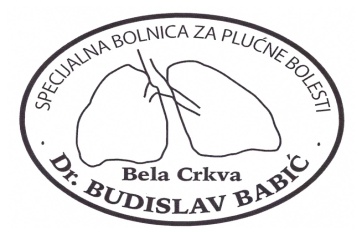 Број:216/____Дана:____.____:2022.годинеМОДЕЛ УГОВОРАМАТЕРИЈАЛ ЗА ОДРЖАВАЊЕ ХИГИЈЕНЕ ЗА ПОТРЕБЕ СПЕЦИЈАЛНЕ БОЛНИЦЕ ЗА ПЛУЋНЕ БОЛЕСТИ“Др Будислав Бабић“1.Специјална болница за плућне болести „Др Будислав Бабић“ са седиштем у Белој Цркви, улица С.Милетића бр.55, ПИБ:100865891, матични број:08031436, број рачуна:840-106221-23 управа за трезор, телефон 013/852-146 коју заступа в.д.директора Шинжар др Биљана у даљем тексту:Наручилаци......................................................................................................................................................са седиштем у ............................................, улица...................................................................., ПИБ:................................................... Матични број: ................................................................,Број рачуна: .................................................. Назив банке:......................................,……………,Телефон:.......................................................Телефакс:…………………………………………….кога заступа.............................................. (заокружити и попунити)који наступа самостално, б.   уз ангажовање подизвођача ___________________________________________________________ ______________________________________________________________________________________________________________________  (навести назив подизвођача, уколико је планирано ангажовање), в.   са учесницима у заједничкој понуди: ___________________________________________________________ ___________________________________________________________ ___________________________________________________________   (навести све остале учеснике у заједничкој понуди); с друге стране у даљем тексту:Добављач,Члан 1.Наручилац је на основу Закона о јавним набавкама („ Сл.гласник РС“ бр.91/2019), спровео поступак јавне набавке  добара „Материјал за одржавање хигијене“ за потребе болнице обликован у 3 Партије , број ЈН 5/2022 - добра по јавном позиву за подношење понуда који је објављен на Порталу јавних набавки и интернет страници Наручиоца.Наручилац је уз примену критеријума за доделу уговора – Економски најповољнија понуда на основу критеријума цене, донео Одлуку о додели уговора број (у уговору ће се навести број и датум Одлуке), којом је понуду добављача (у уговору ће се навести добављач) изабрао као најповољнију и која је саставни део уговора. Понуда Добављача у потпуности одговара захтевима и условима које је Наручилац предвидео у конкурсној документацији.Члан 2.Предмет овог уговора је набавка добара  „Материјал за одржавање хигијене“ за потребе  болнице у Белој Цркви, број ЈН 5/2022 - добра по јавном позиву број ____________ за Партију бр.1 (Назив партије) Средства за прибор и одржавање хигијене , а у свему према спецификацији из конкурсне документације и прихваћеној понуди добављача (у уговору ће се навести назив добављача), број понуде _________ од __________ године.Члан 3.Укупна понуђена цена за предметна добра, за Партију бр. 1 (Назив партије)  Средства за прибор и одржавање хигијене према прихваћеној понуди добављача износи _________________ динара без ПДВ (уписати износ) а што са ПДВ износи ___________________ динара. (уписати износ).Наручилац се обавезује да ће плаћање за предметну јавну набавку извршити у року од 45 дана од дана пријема неспорне, исправне и оверене фактуре издате по основу извршене испоруке добара. Цене дате у понуди су фиксне за време трајања закљученог уговора.Члан 4.Добављач се обавезује да испоруку добара предметне јавне набавке врши сукцесиво, својим возилом, франко магацин наручиоца, а на основу требовања овлашћеног представника Наручиоца (писмено).Рок испоруке до 2 дана од дана требовања.Добављач гарантује квалитет испоручене робе у погледу здравствене исправности и стандарда квалитета.Члан 5.Испоручена добра квалитативно и квантитативно у име Наручиоца преузима овлашћени радник  наручиоца, у магацину Наручиоца.Сматра се да је Наручилац квантитативно и квалитативно примио добра у моменту потписивања отпремнице од стране Наручиоца.Отпремница мора бити потписана и од стране Добављача.Добављач одговара како за квалитет и недостатке који се могу открити обичним прегледом тако и за квалитет и недостатке који се доцније покажу, а који се не могу открити обичним прегледом(скривени недостаци).Члан 6.Добављач се обавезује да, као средство финансијског обезбеђења својих уговорних обавеза, приликом закључења уговора, преда Наручиоцу оригинал сопствену бланко меницу за добро извршење посла, прописно потписану и оверену, са копијом депо картона, потврдом о регистрацији менице у регистру Народне банке Србије и овлашћењем за попуну менице насловљеним на Специјална болница за плућне болести „Др Будислав Бабић“, које мора садржати клаузулу „без протеста“, у износу од 10% од вредности уговора без ПДВ-а, са роком важности минимум 30 дана дужим од уговореног рока/испоруке добара која су предмет набавке.Члан 7.Уколико се добављач не придржава рока испоруке и рока за замену неодговарајућих производа наручилац је дужан да га писмено опомене, а уколико се и поред писмене опомене добављач не придржава уговорених рокова  испоруке наручилац може по овом основу одмах раскинути уговор реализовати меницу - средство финансијског обезбеђења за добро извршење посла.Члан 8.Наручилац има право на рекламацију квалитета и количине испоручених добара, у ком случају је дужан да уложи приговор без одлагања, одмах приликом преузимања/пријема добара, а у случају скривених мана у року од 24 часа од сазнања за скривену ману.У случају приговора на количину добара, Наручилац одмах обавештава Добављача, који је дужан да упути комисију за решавање рекламација која ће на лицу места утврдити  чињенично стање  и о томе сачинити заједнички записник.У случају приговора на квалитет добара, Наручилац одмах обавештава Добављача који упућује стручно лице ради узорковања добара која се даје на анализу независној овлашћеној институцији.Наручилац и Добављач су сагласни да до момента окончања рекламационог поступка свака страна сноси своје трошкове настале у складу са овим чланом.Уколико се утврди да рекламација није основана, трошкове поступка рекламације сноси Наручилац.Уговорне стране се ослобађају одговорности у случају дејства више силе: поплава, пожара, земљотреса, саобраћајне и природне катастрофе, аката међународних органа или организација и других догађаја, који се нису могли избећи или предвидети, а који у потпуности или делимично спречавају уговорне стране да изврше уговорне обавезе.Члан 9.Уколико добављач поднесе понуду са учешћем подизвођача, то ће се дефинисати у уговору са навођењем послова (испорука добара) које ће извршити подизвођач, као и чињеница ако понуду поднесе група понуђача, све према условима из прихваћене понуде и конкурсне документације.Уколико понуду подноси понуђач са подизвођачем према Наручиоцу одговара сам понуђач. Добављачи из групе понуђача према Наручиоцу одговарају неограничено солидарно.У уговору ће се овај члан прилагодити статусу понуђача у зависности од изабране понуде. (самостална, са подизвођачем или заједничка).Члан 10.Уговорне стране су сагласне да се на све међусобне односе који нису регулисани овим уговором, непосредно примењују одредбе Закона о облигационим односима.Члан 11.Уговор ступа на снагу даном потписивања од стране овлашћених представника уговорних страна, а закључује се за период од 12 месеци, рачунајући од дана потписивања уговора.Уговорне стране су сагласне да ће обавезе које доспевају у наредној буџетској години бити реализоване највише до износа средстава која ће им за ту намену бити одобрена у тој буџетској години.Члан 12.Свака уговорна страна има право да једнострано раскине уговор писменим путем уз отказни рок од 30 (тридесет) дана.Уговорне стране дужне су да испуне све Уговором преузете обавезе доспеле до дана раскида уговора.Члан 13.Уговорне стране сагласне су да ће све евентуалне спорове решавати споразумно, у супротном спор ће решити надлежан Привредни суд у Панчеву.Члан 14.Овај уговор је сачињен у 4 истоветна примерака, од којих по 2 примерка задржава свака уговорна страна.Наручилац                                                                                                              Добављачв.д.директора:                                                                                                         Директор:Шинжар др Биљана                                                                                              ________________                                                                                          _______________Бела Црква,Светозара Милетића 55                            e-mail:  tenderi@spbbelacrkva.orge-mail:  tenderi@spbbelacrkva.orgТелефони: (013) 851-241,   Телефакс: (013)851-001, Директор: (013) 852-146Телефони: (013) 851-241,   Телефакс: (013)851-001, Директор: (013) 852-146Телефони: (013) 851-241,   Телефакс: (013)851-001, Директор: (013) 852-146Жиро-рачун: 840-102661-23Жиро-рачун: 840-102661-23ПИБ: 100865891